高山村ひきこもり支援の相談シート相談日　令和　　年　　月　　日1.相談者2.相談内容（１）どなたについてのご相談ですか（アかイに〇印を付けてください。）（2）どのようなご相談ですか（3）その他にひきこもり支援に関する行政への要望など●相談窓口　高山村役場 保健みらい課（保健福祉センター内）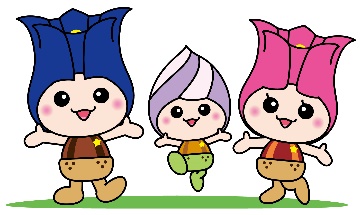 ・電話　　0279-63-1311・FAX　　0279-63-1310・メール　　hoken-takayama@vill.takayama.gunma.jp氏　名年　齢住　所電話番号　　歳ア.相談者ご本人イ.相談者以外（右欄をご記入ください。）相談者とのご関係相談者とのご関係イ.相談者以外（右欄をご記入ください。）氏　名年齢歳イ.相談者以外（右欄をご記入ください。）住　所